Application 1Démontrez les résultats suivants : 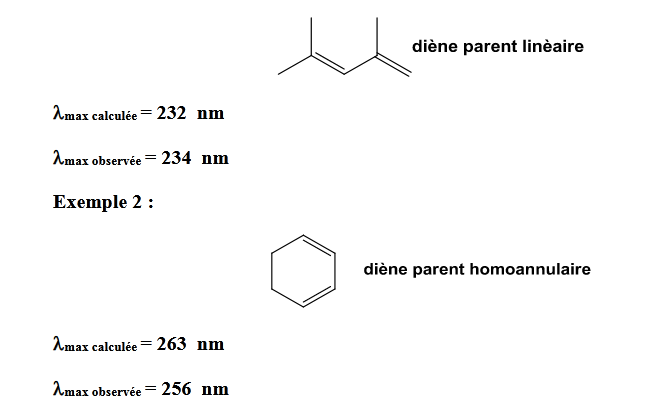 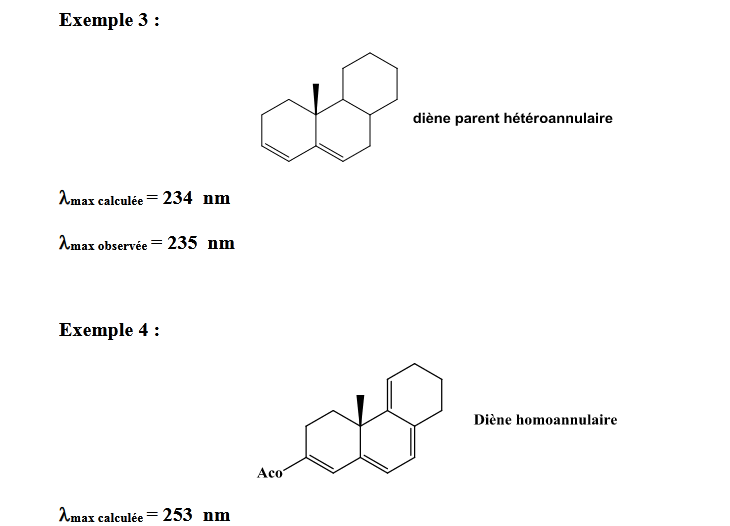 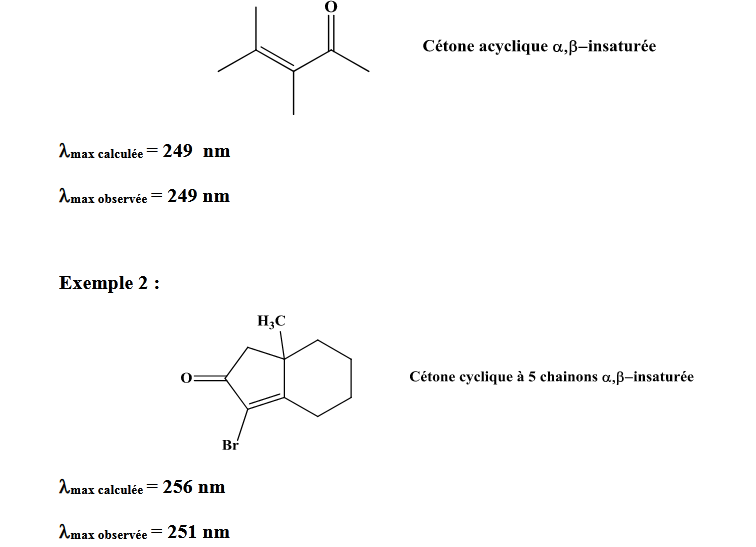 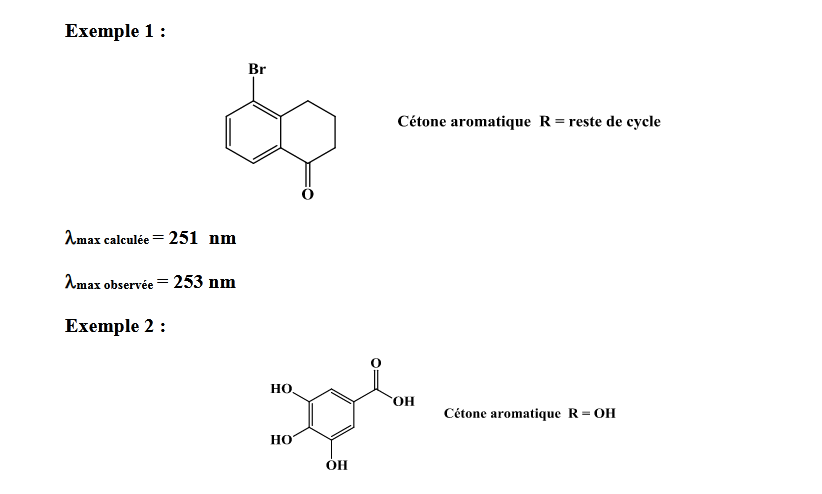 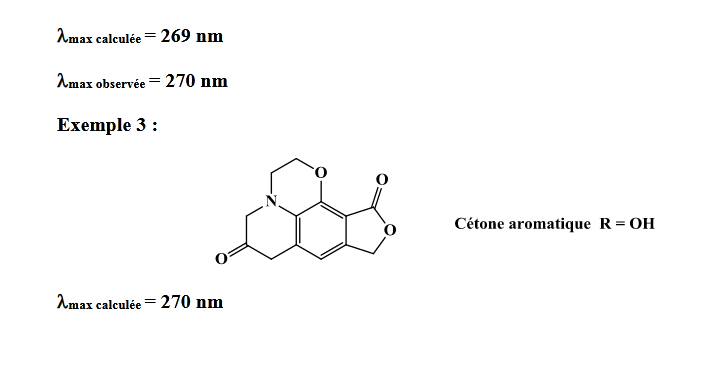 